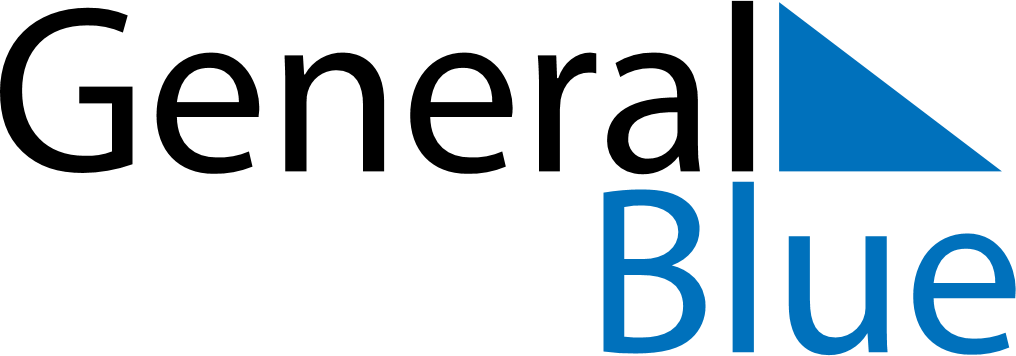 June 2019June 2019June 2019June 2019June 2019June 2019LuxembourgLuxembourgLuxembourgLuxembourgLuxembourgLuxembourgSundayMondayTuesdayWednesdayThursdayFridaySaturday123456789101112131415Whit Monday1617181920212223242526272829L’anniversaire du Grand-Duc30NOTES